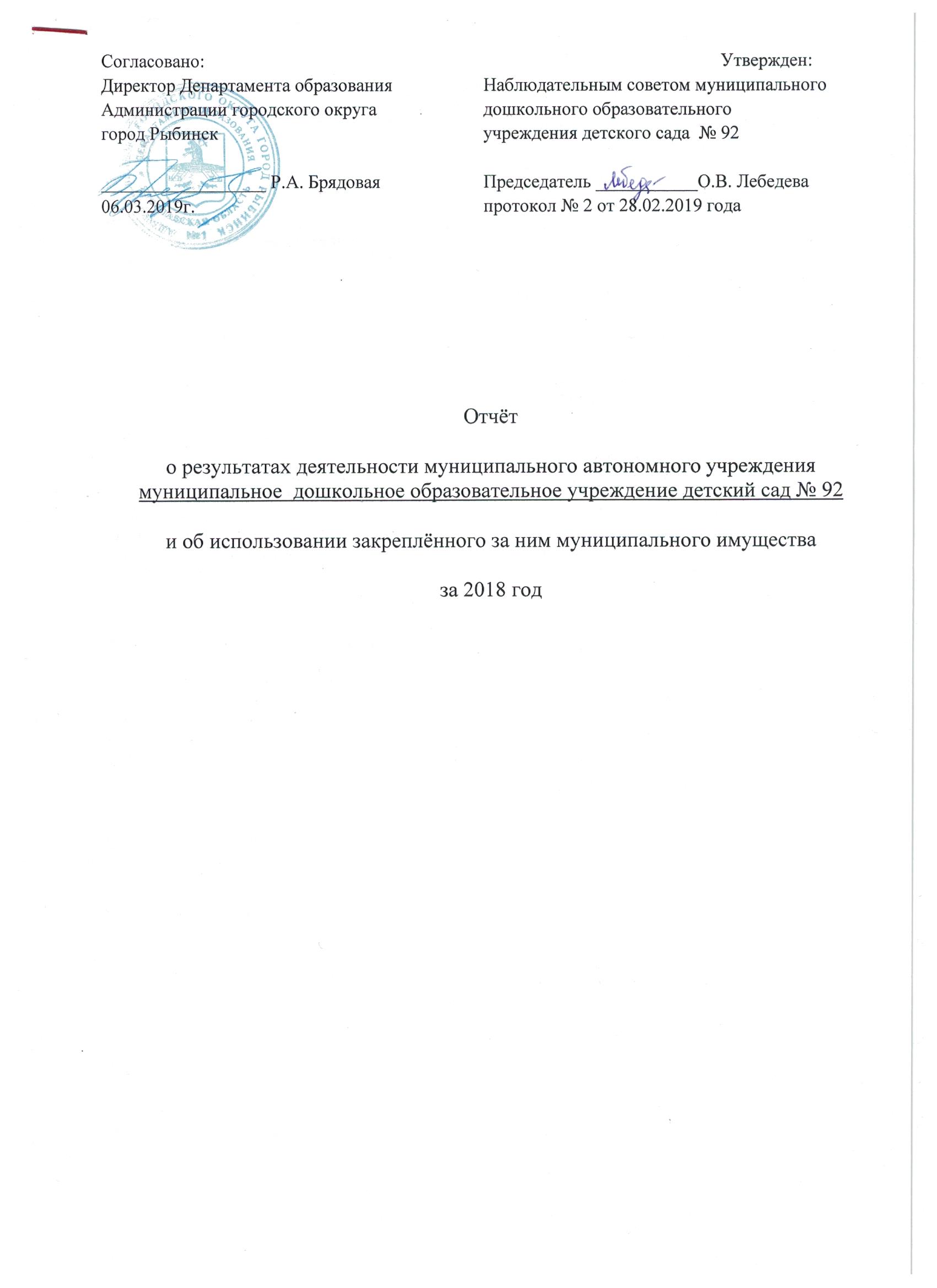 Сведения о результатах деятельности учреждения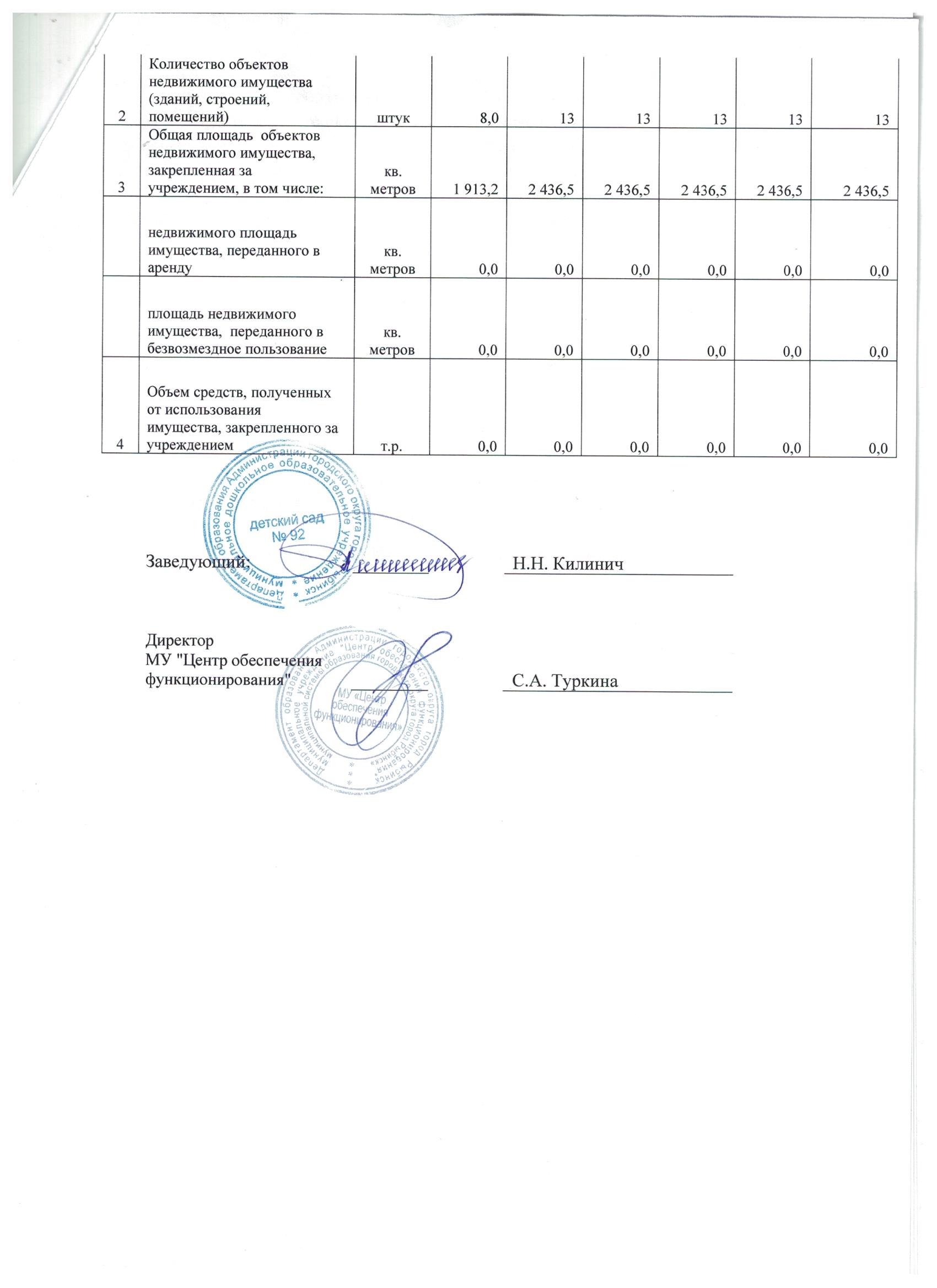 Общие сведения об учрежденииПолное наименование учреждениямуниципальное дошкольное образовательное учреждение детский сад № 92 муниципальное дошкольное образовательное учреждение детский сад № 92 Сокращенное наименование учреждениядетский сад № 92детский сад № 92Место нахождения учрежденияРоссийская Федерация, 152925 Ярославская область, город Рыбинск, улица 50 лет ВЛКСМ, дом 22Российская Федерация, 152925 Ярославская область, город Рыбинск, улица 50 лет ВЛКСМ, дом 22Почтовый адресРоссийская Федерация, 152925 Ярославская область, город Рыбинск, улица 50 лет ВЛКСМ, дом 22Российская Федерация, 152925 Ярославская область, город Рыбинск, улица 50 лет ВЛКСМ, дом 22Перечень видов деятельности учреждения, соответствующий его учредительным документам:-основные виды деятельности1. Реализация основных общеобразовательных программ  дошкольного образования в группах общеразвивающей, компенсирующей направленности; 2. Присмотр и уход за детьми1. Реализация основных общеобразовательных программ  дошкольного образования в группах общеразвивающей, компенсирующей направленности; 2. Присмотр и уход за детьми-иные виды деятельностиРеализация дополнительных образовательных программ - дополнительных общеразвивающих программ познавательной, речевой, физической, социально- коммуникативной и художественно-эстетической направленности, в том числе и оказание платных образовательных услуг.Реализация дополнительных образовательных программ - дополнительных общеразвивающих программ познавательной, речевой, физической, социально- коммуникативной и художественно-эстетической направленности, в том числе и оказание платных образовательных услуг.Перечень услуг (работ), которые оказываются за плату в случаях, предусмотренных нормативными (правовыми)  актамиПрисмотр и уход за детьмиПрисмотр и уход за детьмиПеречень услуг (работ), которые оказываются за плату в случаях, предусмотренных нормативными (правовыми)  актами Платные образовательные услуги:1. «Звуковичок» - коррекция звукопроизношения; 2. «Грамотейка» - раннее обучение грамоте. Платные образовательные услуги:1. «Звуковичок» - коррекция звукопроизношения; 2. «Грамотейка» - раннее обучение грамоте.Потребители услуг (работ). которые оказываются за плату в случаях, предусмотренных нормативными (правовыми) актамиДети в возрасте от 1 года 6 месяцев до прекращения образовательных отношенийДети в возрасте от 1 года 6 месяцев до прекращения образовательных отношенийПеречень разрешительных документов (с указанием номеров, даты выдачи и срока действия), на основании которых учреждение осуществляет деятельностьЛицензия на осуществление образовательной деятельности № 242/16 от 13 апреля 2016 г. серия 76Л02 № 0001009  Лицензия на осуществление образовательной деятельности № 242/16 от 13 апреля 2016 г. серия 76Л02 № 0001009  Среднегодовая численность работников учреждения 52,752,7Средняя заработная плата работников учреждения  20 531,9020 531,90Состав наблюдательного совета автономного учреждения (фамилия, имя, отчество, должность):Представители учредителя                        Ж.Л. Монахова - начальник отдела дошкольного образования Департамента образования Администрации городского округа город Рыбинск; А.А. Тимофеева  – главный специалист Департамента образования  Администрации городского округа город РыбинскЖ.Л. Монахова - начальник отдела дошкольного образования Департамента образования Администрации городского округа город Рыбинск; А.А. Тимофеева  – главный специалист Департамента образования  Администрации городского округа город РыбинскПредставители собственника имущества            И.А. Бачурина – ведущий специалист отдела управления муниципальным имуществом Департамента имущественных и земельных отношений Администрации городского округа город РыбинскИ.А. Бачурина – ведущий специалист отдела управления муниципальным имуществом Департамента имущественных и земельных отношений Администрации городского округа город РыбинскПредставители общественности  Ю.Н. Скворцова – представитель общественности; Е.Ю. Уварова - представитель общественности; О.В. Лебедева - представитель общественности.Ю.Н. Скворцова – представитель общественности; Е.Ю. Уварова - представитель общественности; О.В. Лебедева - представитель общественности.Представители трудового коллективаС.В. Лисицына – воспитатель муниципального дошкольного образовательного учреждения детского сада № 92; А.А. Лебедева – учитель-логопед муниципального дошкольного образовательного учреждения детского сада № 92; С.В. Смирнова  – учитель-логопед муниципального дошкольного образовательного учреждения детского сада № 92С.В. Лисицына – воспитатель муниципального дошкольного образовательного учреждения детского сада № 92; А.А. Лебедева – учитель-логопед муниципального дошкольного образовательного учреждения детского сада № 92; С.В. Смирнова  – учитель-логопед муниципального дошкольного образовательного учреждения детского сада № 92Представители иных государственных органов, органов местного самоуправления Показатель:Количество штатных единиц учреждения на начало годана конец года  Количество штатных единиц учреждения 69,5569,05N п/пНаименование показателя   деятельностиЕдиница измерения2-й предшествующий год2-й предшествующий год1-й предшествующий год1-й предшествующий годОтчетный годОтчетный год1Изменение (увеличение, уменьше-ние) балансовой   (остаточной) стои-мости  нефинансовых активов относи-тельно предыдущего  отчетного года%        Бал.Ост.Бал.Ост.Бал.Ост.1Изменение (увеличение, уменьше-ние) балансовой   (остаточной) стои-мости  нефинансовых активов относи-тельно предыдущего  отчетного года%        4,9-0,15,3-2,41,9-5,32Общая сумма выставленных требова-ний в возмещение ущерба по недо-стачам и хищениям материальных ценностей, денежных средств, а также от порчи материальных ценностей т.р.     000,40,40,20,23Изменения (увеличение,  уменьше-ние) дебиторской задолженности:      т.р.     -159,4-159,41 114,61 114,659,059,03в разрезе поступлений:      98,298,2743,2743,279,779,73в разрезе выплат:           -257,6-257,6371,4371,4-20,7-20,74Изменения (увеличение,  уменьше-ние) кредиторской  задолженности: т.р.     1 250,51 250,5190,9190,92017,22017,24в разрезе поступлений:      52,952,917,617,6150,3150,34в разрезе выплат:           1 197,61 197,6173,3173,356,956,95Доходы, полученные   учреждением от оказания платных услуг (выполнения), работт.р.     4 122,44 122,44 193,24 193,24 821,94 821,96Цены (тарифы) на платные   услуги (работы), оказываемые потребителямрублей   присмотр и уход за детьми138,0138,0138,0148,4148,46Цены (тарифы) на платные   услуги (работы), оказываемые потребителямрублей   платные образовательные услуги:6Цены (тарифы) на платные   услуги (работы), оказываемые потребителямрублей   "Звуковичок" коррекция звукопроизношения200,0200,0200,0250,0250,06Цены (тарифы) на платные   услуги (работы), оказываемые потребителямрублей   "Грамотейка" раннее обучение грамоте100,0100,0100,0120,0120,07Исполнение муниципального   задания%        0,90,994,294,295,095,08Осуществление деятельности в соответствии с обязательствами перед в страховщиком по обязательному социальному страхованию%        100,0100,0100,0100,0100,0100,09Общее количество потребителей,  воспользовавшихся услугами (работами) учреждения, в том числе:      человек  2212212232232172179бесплатными, в том числе по видам услуг:человек  2212212232232172179платными услугами, в том числе по видам услуг: человек  22122122322321721710Средняя стоимость получения платных услуг для потребителей, в том числе по видам: (расшифровать)т.р.     присмотр и уход за детьми34,0034,0034,0036,0036,0010Средняя стоимость получения платных услуг для потребителей, в том числе по видам: (расшифровать)т.р.     платные образовательные услуги:10Средняя стоимость получения платных услуг для потребителей, в том числе по видам: (расшифровать)т.р.     "Звуковичок" коррекция звукопроизношения12,8016,016,016,016,010Средняя стоимость получения платных услуг для потребителей, в том числе по видам: (расшифровать)т.р.     "Грамотейка" раннее обучение грамоте6,47,67,67,67,611Поступления, в разрезе поступлений, предусмотренных планом финансово-хозяйственной деятельности учреждения: т.р.     ПланФактПланФактПланФакт11Поступления, в разрезе поступлений, предусмотренных планом финансово-хозяйственной деятельности учреждения: т.р.     28 117,426 483,929 035,328 032,130 163,428 965,1Выплаты, в разрезе выплат,предусмотренных планом финансово - хозяйственной деятельности  учреждения:     28 869,125 723,129 035,327 503,130 163,429 018,913Прибыль после налогообложения в отчетном периоде          т.р.     000000Сведения об использовании закрепленного за учреждением муниципального имуществаСведения об использовании закрепленного за учреждением муниципального имуществаСведения об использовании закрепленного за учреждением муниципального имуществаСведения об использовании закрепленного за учреждением муниципального имуществаСведения об использовании закрепленного за учреждением муниципального имуществаСведения об использовании закрепленного за учреждением муниципального имуществаСведения об использовании закрепленного за учреждением муниципального имуществаN п/пНаименование показателя   деятельностиЕдиница измере-ния2-й предшествующий год2-й предшествующий год1-й предшествующий год1-й предшествующий годОтчетный годОтчетный годN п/пНаименование показателя   деятельностиЕдиница измере-нияна начало годана конец года  на начало годана конец года  на начало годана конец года  1 Общая балансовая (первоначальная) стоимость имущества, в том числе:т.р.15 622,516 392,616 392,6  17255,3017255,3018 374,70балансовая  стоимость   недвижимого имущества   т.р.13 471,413 471,513 471,513 471,513 471,513 471,5балансовая стоимость особоценного движимого имущества   т.р.1 134,01 408,31 408,31 478,51 478,32 117,2